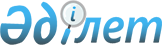 О внесении изменений в решение Урджарского районного маслихата от 21 декабря 2018 года № 36-391/VI "О бюджете Урджарского района на 2019-2021 годы"
					
			Утративший силу
			
			
		
					Решение Урджарского районного маслихата Восточно-Казахстанской области от 15 ноября 2019 года № 46-508/VI. Зарегистрировано Департаментом юстиции Восточно-Казахстанской области 26 ноября 2019 года № 6308. Утратило силу решением Урджарского районного маслихата Восточно-Казахстанской области от 24 декабря 2019 года № 47-525/VI
      Сноска. Утратило силу решением Урджарского районного маслихата Восточно-Казахстанской области от 24.12.2019 № 47-525/VI (вводится в действие с 01.01.2020).

      Примечание ИЗПИ.

      В тексте документа сохранена пунктуация и орфография оригинала.
      В соответствии с пунктом 5 статьи 109 Бюджетного кодекса Республики Казахстан от 4 декабря 2008 года, подпунктом 1) пункта 1 статьи 6 Закона Республики Казахстан от 23 января 2001 года "О местном государственном управлении и самоуправлении в Республике Казахстан" и решением Восточно-Казахстанского областного маслихата от 5 ноября 2019 года № 34/366-VI "О внесении изменений в решение Восточно – Казахстанского областного маслихата от 13 декабря 2018 года № 25/280-VI "Об областном бюджете на 2019-2021 годы" (зарегистрировано в Реестре государственной регистрации нормативных правовых актов за номером 6272), Урджарский районный маслихат РЕШИЛ:
      1. Внести в решение Урджарского районного маслихата от 21 декабря 2018 года № 36-391/VI "О бюджете Урджарского района на 2019-2021 годы" (зарегистрировано в Реестре государственной регистрации нормативных правовых актов за номером 5-18-189, опубликовано в Эталонном контрольном банке нормативных правовых актов Республики Казахстан в электронном виде 12 января 2019 года, в газете "Пульс времени/Уақыт тынысы" от 14 января 2019 года) следующие изменения:
      пункт 1 изложить в следующей редакции:
      "1. Утвердить бюджет района на 2019-2021 годы, согласно приложениям 1, 2, 3, 4, 5 и 6 соответственно, в том числе на 2019 год в следующих объемах:
      1) доходы – 14 841 986,1 тысяч тенге, в том числе:
      налоговые поступления – 1 105 361,0 тысяч тенге;
      неналоговые поступления – 13 792,5 тысяч тенге;
      поступления от продажи основного капитала – 34 911,0 тысяч тенге;
      поступления трансфертов – 13 687 921,6 тысяч тенге;
      2) затраты – 14 842 062,5 тысяч тенге;
      3) чистое бюджетное кредитование – 28 866,9 тысяч тенге, в том числе:
      бюджетные кредиты – 50 692,9 тысяч тенге;
      погашение бюджетных кредитов – 21 826,0 тысяч тенге;
      4) сальдо по операциям с финансовыми активами – 0,0 тысяч тенге, в том числе:
      приобретение финансовых активов - 0,0 тысяч тенге;
      поступления от продажи финансовых активов государства - 0,0 тысяч тенге;
      5) дефицит (профицит) бюджета – - 28 943,3 тысяч тенге;
      6) финансирование дефицита (использование профицита) бюджета – 28 943,3 тысяч тенге, в том числе:
      поступление займов – 50 692,4 тысяч тенге;
      погашение займов – 21 826,0 тысяч тенге;
      используемые остатки бюджетных средств – 76,9 тысяч тенге.";
      приложения 1 и 4 к указанному решению изложить в новой редакции согласно  приложениям 1 и 2 к настоящему решению.
      2. Настоящее решение вводится в действие с 1 января 2019 года. Бюджет Урджарского района на 2019 год Перечень программ развития бюджета Урджарского района на 2019-2021 годы, направленных на реализацию бюджетных инвестиционных проектов
					© 2012. РГП на ПХВ «Институт законодательства и правовой информации Республики Казахстан» Министерства юстиции Республики Казахстан
				
      Председатель сессии 

А. Зарипов

      Секретарь Урджарского районного маслихата 

К. Карашев
Приложение 1 
к решению Урджарского 
районного маслихата 
от 15 ноября 2019 года 
№ 46-508/VIПриложение 1 
к решению Урджарского 
районного маслихата 
от 21 декабря 2018 года 
№ 36-391/VI
Категория
Категория
Категория
Категория
Всего доходы (тысяч тенге)
Класс
Класс
Класс
Всего доходы (тысяч тенге)
Подкласс
Подкласс
Всего доходы (тысяч тенге)
Наименование
Всего доходы (тысяч тенге)
1
2
3
4
5
I. Доходы
14 841 986,1
1
Налоговые поступления
1 105 361,0
01
Подоходный налог
442 808,0
2
Индивидуальный подоходный налог
442 808,0
03
Социальный налог
467 000,0
1
Социальный налог
467 000,0
04
Hалоги на собственность
158 048,0
1
Hалоги на имущество
92 078,0
3
Земельный налог
6 493,0
4
Hалог на транспортные средства
54 009,0
5
Единый земельный налог
5 468,0
05
Внутренние налоги на товары, работы и услуги
27 745,0
2
Акцизы
6 112,0
3
Поступления за использование природных и других ресурсов
9 840,0
4
Сборы за ведение предпринимательской и профессиональной деятельности
11 712,0
5
Налог на игорный бизнес
81,0
08
Обязательные платежи, взимаемые за совершение юридически значимых действий и (или) выдачу документов уполномоченными на то государственными органами или должностными лицами
9 760,0
1
Государственная пошлина
9 760,0
2
Неналоговые поступления
13 792,5
01
Доходы от государственной собственности
7 901,5
1
Поступления части чистого дохода государственных предприятий
60,0
5
Доходы от аренды имущества, находящегося в государственной собственности
7 814,0
7
Вознаграждения по кредитам, выданным из государственного бюджета
27,5
02
Поступления от реализации товаров (работ, услуг) государственными учреждениями, финансируемыми из государственного бюджета
3,0
1
Поступления от реализации товаров (работ, услуг) государственными учреждениями, финансируемыми из государственного бюджета
3,0
04
Штрафы, пени, санкции, взыскания, налагаемые государственными учреждениями, финансируемыми из государственного бюджета, а также содержащимися и финансируемыми из бюджета (сметы расходов) Национального Банка Республики Казахстан
640,0
1
Штрафы, пени, санкции, взыскания, налагаемые государственными учреждениями, финансируемыми из государственного бюджета, а также содержащимися и финансируемыми из бюджета (сметы расходов) Национального Банка Республики Казахстан, за исключением поступлений от организаций нефтяного сектора
640,0
06
Прочие неналоговые поступления
5 248,0
1
Прочие неналоговые поступления
5 248,0
3
Поступления от продажи основного капитала
34 911,0
01
Продажа государственного имущества, закрепленного за государственными учреждениями
4 200,0
1
Продажа государственного имущества, закрепленного за государственными учреждениями
4 200,0
03
Продажа земли и нематериальных активов
30 711,0
1
Продажа земли
30 711,0
4
Поступления трансфертов 
13 687 921,6
02
Трансферты из вышестоящих органов государственного управления
13 687 921,6
Функциональная группа
Функциональная группа
Функциональная группа
Функциональная группа
Функциональная группа
Всего затраты (тысяч тенге)
Функциональная подгруппа
Функциональная подгруппа
Функциональная подгруппа
Функциональная подгруппа
Всего затраты (тысяч тенге)
Администратор бюджетных программ
Администратор бюджетных программ
Администратор бюджетных программ
Всего затраты (тысяч тенге)
Программа
Программа
Всего затраты (тысяч тенге)
Наименование
Всего затраты (тысяч тенге)
1
2
3
4
5
6
II. Затраты
14 842 062,5
01
Государственные услуги общего характера
806 636,9
1
Представительные, исполнительные и другие органы, выполняющие общие функции государственного управления
483 699,0
112
Аппарат маслихата района (города областного значения)
38 039,0
001
Услуги по обеспечению деятельности маслихата района (города областного значения)
24 599,0
003
Капитальные расходы государственного органа
13 440,0
122
Аппарат акима района (города областного значения)
194 487,0
001
Услуги по обеспечению деятельности акима района (города областного значения)
178 008,0
113
Целевые текущие трансферты из местных бюджетов
16 479,0
123
Аппарат акима района в городе, города районного значения, поселка, села, сельского округа
251 173,0
001
Услуги по обеспечению деятельности акима района в городе, города районного значения, поселка,села, сельского округа
244 383,0
022
Капитальные расходы государственного органа
6 790,0
2
Финансовая деятельность
2 561,0
459
Отдел экономики и финансов района (города областного значения)
2 561,0
003
Проведение оценки имущества в целях налогообложения
2 361,0
010
Приватизация, управление коммунальным имуществом, постприватизационная деятельность и регулирование споров, связанных с этим 
200,0
9
Прочие государственные услуги общего характера
320 376,9
454
Отдел предпринимательства и сельского хозяйства района (города областного значения)
47 102,6
001
Услуги по реализации государственной политики на местном уровне в области развития предпринимательства и сельского хозяйства
41 703,0
007
Капитальные расходы государственного органа
5 399,6
458
Отдел жилищно-коммунального хозяйства, пассажирского транспорта и автомобильных дорог района (города областного значения)
177 191,1
001
Услуги по реализации государственной политики на местном уровне в области жилищно-коммунального хозяйства, пассажирского транспорта и автомобильных дорог
28 203,3
067
Капитальные расходы подведомственных государственных учреждений и организаций
2 369,0
113
Целевые текущие трансферты из местных бюджетов
146 618,8
459
Отдел экономики и финансов района (города областного значения)
49 980,2
001
Услуги по реализации государственной политики в области формирования и развития экономической политики, государственного планирования, исполнения бюджета и управления коммунальной собственностью района (города областного значения)
49 980,2
801
Отдел занятости, социальных программ и регистрации актов гражданского состояния района (города областного значения)
46 103,0
001
Услуги по реализации государственной политики на местном уровне в сфере занятости, социальных программ и регистрации актов гражданского состояния
40 398,0
032
Капитальные расходы подведомственных государственных учреждений и организаций
5 705,0
02
Оборона
23 593,0
1
Военные нужды
15 786,0
122
Аппарат акима района (города областного значения)
15 786,0
005
Мероприятия в рамках исполнения всеобщей воинской обязанности
15 786,0
2
Организация работы по чрезвычайным ситуациям
7 807,0
122
Аппарат акима района (города областного значения)
7 807,0
006
Предупреждение и ликвидация чрезвычайных ситуаций масштаба района (города областного значения)
7 807,0
03
Общественный порядок, безопасность, правовая, судебная, уголовно-исполнительная деятельность
1 350,0
9
Прочие услуги в области общественного порядка и безопасности
1 350,0
458
Отдел жилищно-коммунального хозяйства, пассажирского транспорта и автомобильных дорог района (города областного значения)
1 350,0
021
Обеспечение безопасности дорожного движения в населенных пунктах
1 350,0
04
Образование
6 943 899,6
1
Дошкольное воспитание и обучение
531 194,6
464
Отдел образования района (города областного значения)
304 487,0
024
Целевые текущие трансферты бюджетам города районного значения, села, поселка, сельского округа на реализацию государственного образовательного заказа в дошкольных организациях образования
27 662,0
040
Реализация государственного образовательного заказа в дошкольных организациях образования
276 825,0
466
Отдел архитектуры, градостроительства и строительства района (города областного значения)
226 707,6
037
Строительство и реконструкция объектов дошкольного воспитания и обучения
226 707,6
2
Начальное, основное среднее и общее среднее образование
6 052 456,0
123
Аппарат акима района в городе, города районного значения, поселка, села, сельского округа
3 657,0
005
Организация бесплатного подвоза учащихся до школы и обратно в сельской местности
3 657,0
464
Отдел образования района (города областного значения)
5 921 617,0
003
Общеобразовательное обучение
5 831 054,0
006
Дополнительное образование для детей
90 563,0
465
Отдел физической культуры и спорта района (города областного значения)
127 182,0
017
Дополнительное образование для детей и юношества по спорту
127 182,0
9
Прочие услуги в области образования
360 249,0
464
Отдел образования района (города областного значения)
360 249,0
001
Услуги по реализации государственной политики на местном уровне в области образования 
34 881,0
004
Информатизация системы образования в государственных учреждениях образования района (города областного значения)
36 120,0
005
Приобретение и доставка учебников, учебно-методических комплексов для государственных учреждений образования района (города областного значения)
140 860,0
015
Ежемесячные выплаты денежных средств опекунам (попечителям) на содержание ребенка-сироты (детей-сирот), и ребенка (детей), оставшегося без попечения родителей
25 530,0
022
Выплата единовременных денежных средств казахстанским гражданам, усыновившим (удочерившим) ребенка (детей)-сироту и ребенка (детей), оставшегося без попечения родителей 
0,0
023
Методическая работа
28 812,0
067
Капитальные расходы подведомственных государственных учреждений и организаций
94 046,0
06
Социальная помощь и социальное обеспечение
1 959 288,4
1
Социальное обеспечение
1 347 562,0
464
Отдел образования района (города областного значения)
1 617,0
030
Содержание ребенка (детей), переданного патронатным воспитателям
1 617,0
801
Отдел занятости, социальных программ и регистрации актов гражданского состояния района (города областного значения)
1 345 945,0
010
Государственная адресная социальная помощь
1 345 945,0
2
Социальная помощь
582 108,4
801
Отдел занятости, социальных программ и регистрации актов гражданского состояния района (города областного значения)
582 108,4
004
Программа занятости
302 106,0
006
Оказание социальной помощи на приобретение топлива специалистам здравоохранения, образования, социального обеспечения, культуры, спорта и ветеринарии в сельской местности в соответствии с законодательством Республики Казахстан
45 052,0
007
Оказание жилищной помощи
8 000,0
009
Материальное обеспечение детей-инвалидов, воспитывающихся и обучающихся на дому
7 181,0
011
Социальная помощь отдельным категориям нуждающихся граждан по решениям местных представительных органов
75 510,7
014
Оказание социальной помощи нуждающимся гражданам на дому
52 302,0
017
Обеспечение нуждающихся инвалидов обязательными гигиеническими средствами и предоставление услуг специалистами жестового языка, индивидуальными помощниками в соответствии с индивидуальной программой реабилитации инвалида
24 154,7
023
Обеспечение деятельности центров занятости населения
67 802,0
9
Прочие услуги в области социальной помощи и социального обеспечения
29 618,0
801
Отдел занятости, социальных программ и регистрации актов гражданского состояния района (города областного значения)
29 618,0
018
Оплата услуг по зачислению, выплате и доставке пособий и других социальных выплат
20 710,0
050
Обеспечение прав и улучшение качества жизни инвалидов в Республике Казахстан
8 908,0
07
Жилищно-коммунальное хозяйство
2 797 702,9
1
Жилищное хозяйство
312 005,0
458
Отдел жилищно-коммунального хозяйства, пассажирского транспорта и автомобильных дорог района (города областного значения)
43 698,0
002
Изъятие, в том числе путем выкупа земельных участков для государственных надобностей и связанное с этим отчуждение недвижимого имущества
4 852,0
004
Обеспечение жильем отдельных категорий граждан
38 846,0
466
Отдел архитектуры, градостроительства и строительства района (города областного значения)
268 307,0
003
Проектирование и (или) строительство, реконструкция жилья коммунального жилищного фонда
203 307,0
004
Проектирование, развитие и (или) обустройство инженерно-коммуникационной инфраструктуры
65 000,0
2
Коммунальное хозяйство
1 790 141,1
123
Аппарат акима района в городе, города районного значения, поселка, села, сельского округа
6 286,0
014
Организация водоснабжения населенных пунктов
6 286,0
458
Отдел жилищно-коммунального хозяйства, пассажирского транспорта и автомобильных дорог района (города областного значения)
1 500,0
012
Функционирование системы водоснабжения и водоотведения
0,0
026
Организация эксплуатации тепловых сетей, находящихся в коммунальной собственности районов (городов областного значения)
1 500,0
466
Отдел архитектуры, градостроительства и строительства района (города областного значения)
1 782 355,1
005
Развитие коммунального хозяйства
1 462,2
006
Развитие системы водоснабжения и водоотведения
1 780 892,9
3
Благоустройство населенных пунктов
695 556,8
123
Аппарат акима района в городе, города районного значения, поселка, села, сельского округа
16 359,2
008
Освещение улиц населенных пунктов
5 603,0
011
Благоустройство и озеленение населенных пунктов
10 756,2
458
Отдел жилищно-коммунального хозяйства, пассажирского транспорта и автомобильных дорог района (города областного значения)
679 197,6
015
Освещение улиц в населенных пунктах
77 107,0
016
Обеспечение санитарии населенных пунктов
64 636,0
018
Благоустройство и озеленение населенных пунктов
537 454,6
08
Культура, спорт, туризм и информационное пространство
351 782,0
1
Деятельность в области культуры
215 278,0
455
Отдел культуры и развития языков района (города областного значения)
215 278,0
003
Поддержка культурно-досуговой работы
215 278,0
2
Спорт
29 827,0
465
Отдел физической культуры и спорта района (города областного значения)
26 827,0
001
Услуги по реализации государственной политики на местном уровне в сфере физической культуры и спорта
13 025,0
006
Проведение спортивных соревнований на районном (города областного значения) уровне
13 802,0
466
Отдел архитектуры, градостроительства и строительства района (города областного значения)
3 000,0
008
Развитие объектов спорта
3 000,0
3
Информационное пространство
56 049,0
455
Отдел культуры и развития языков района (города областного значения)
36 895,0
006
Функционирование районных (городских) библиотек
36 234,0
007
Развитие государственного языка и других языков народа Казахстана
661,0
456
Отдел внутренней политики района (города областного значения)
19 154,0
002
Услуги по проведению государственной информационной политики 
19 154,0
9
Прочие услуги по организации культуры, спорта, туризма и информационного пространства
50 628,0
455
Отдел культуры и развития языков района (города областного значения)
16 771,0
001
Услуги по реализации государственной политики на местном уровне в области развития языков и культуры
10 981,0
032
Капитальные расходы подведомственных государственных учреждений и организаций
5 790,0
456
Отдел внутренней политики района (города областного значения)
33 857,0
001
Услуги по реализации государственной политики на местном уровне в области информации, укрепления государственности и формирования социального оптимизма граждан
21 012,0
003
Реализация мероприятий в сфере молодежной политики
12 845,0
10
Сельское, водное, лесное, рыбное хозяйство, особо охраняемые природные территории, охрана окружающей среды и животного мира, земельные отношения
262 164,6
1
Сельское хозяйство
214 848,0
473
Отдел ветеринарии района (города областного значения)
214 848,0
001
Услуги по реализации государственной политики на местном уровне в сфере ветеринарии
25 665,0
006
Организация санитарного убоя больных животных
1 365,0
007
Организация отлова и уничтожения бродячих собак и кошек
5 000,0
008
Возмещение владельцам стоимости изымаемых и уничтожаемых больных животных, продуктов и сырья животного происхождения
39 014,0
009
Проведение ветеринарных мероприятий по энзоотическим болезням животных
1 568,0
010
Проведение мероприятий по идентификации сельскохозяйственных животных
2 752,0
011
Проведение противоэпизоотических мероприятий
139 484,0
6
Земельные отношения
30 746,6
463
Отдел земельных отношений района (города областного значения)
30 746,6
001
Услуги по реализации государственной политики в области регулирования земельных отношений на территории района (города областного значения)
25 347,0
007
Капитальные расходы государственного органа
5 399,6
9
Прочие услуги в области сельского, водного, лесного, рыбного хозяйства, охраны окружающей среды и земельных отношений
16 570,0
459
Отдел экономики и финансов района (города областного значения)
16 570,0
099
Реализация мер по оказанию социальной поддержки специалистов
16 570,0
11
Промышленность, архитектурная, градостроительная и строительная деятельность
55 820,0
2
Архитектурная, градостроительная и строительная деятельность
55 820,0
466
Отдел архитектуры, градостроительства и строительства района (города областного значения)
55 820,0
001
Услуги по реализации государственной политики в области строительства, улучшения архитектурного облика городов, районов и населенных пунктов области и обеспечению рационального и эффективного градостроительного освоения территории района (города областного значения)
25 700,0
013
Разработка схем градостроительного развития территории района, генеральных планов городов районного (областного) значения, поселков и иных сельских населенных пунктов
24 810,0
015
Капитальные расходы государственного органа
5 310,0
12
Транспорт и коммуникации
463 610,2
1
Автомобильный транспорт
449 885,2
458
Отдел жилищно-коммунального хозяйства, пассажирского транспорта и автомобильных дорог района (города областного значения)
449 885,2
022
Развитие транспортной инфраструктуры
34 093,2
023
Обеспечение функционирования автомобильных дорог
415 792,0
9
Прочие услуги в сфере транспорта и коммуникаций
13 725,0
458
Отдел жилищно-коммунального хозяйства, пассажирского транспорта и автомобильных дорог района (города областного значения)
13 725,0
024
Организация внутрипоселковых (внутригородских), пригородных и внутрирайонных общественных пассажирских перевозок
13 725,0
13
Прочие
642 599,0
9
Прочие
642 599,0
123
Аппарат акима района в городе, города районного значения, поселка, села, сельского округа
20 327,5
040
Реализация мер по содействию экономическому развитию регионов в рамках Программы развития регионов до 2020 года
20 327,5
458
Отдел жилищно-коммунального хозяйства, пассажирского транспорта и автомобильных дорог района (города областного значения)
167 130,0
040
Реализация мер по содействию экономическому развитию регионов в рамках Программы развития регионов до 2020 года
0,0
062
Реализация мероприятий по социальной и инженерной инфраструктуре в сельских населенных пунктах в рамках проекта "Ауыл-Ел бесігі"
167 130,0
459
Отдел экономики и финансов района (города областного значения)
80 201,5
008
Разработка или корректировка, а также проведение необходимых экспертиз технико-экономических обоснований местных бюджетных инвестиционных проектов и конкурсных документаций проектов государственно-частного партнерства, концессионных проектов, консультативное сопровождение проектов государственно-частного партнерства и концессионных проектов
0,0
012
Резерв местного исполнительного органа района (города областного значения) 
22 040,0
026
Целевые текущие трансферты бюджетам города районного значения, села, поселка, сельского округа на повышение заработной платы отдельных категорий гражданских служащих, работников организаций, содержащихся за счҰт средств государственного бюджета, работников казҰнных предприятий
42 570,5
066
Целевые текущие трансферты бюджетам города районного значения, села, поселка, сельского округа на повышение заработной платы отдельных категорий административных государственных служащих
15 591,0
464
Отдел образования района (города областного значения)
57 582,0
041
Реализация мер по содействию экономическому развитию регионов в рамках Программы развития регионов до 2020 года
8 792,0
096
Выполнение государственных обязательств по проектам государственно-частного партнерства
48 790,0
466
Отдел архитектуры, градостроительства и строительства района (города областного значения)
317 358,0
079
Развитие социальной и инженерной инфраструктуры в сельских населенных пунктах в рамках проекта "Ауыл-Ел бесігі"
317 358,0
14
Обслуживание долга
27,5
1
Обслуживание долга
27,5
459
Отдел экономики и финансов района (города областного значения)
27,5
021
Обслуживание долга местных исполнительных органов по выплате вознаграждений и иных платежей по займам из областного бюджета
27,5
15
Трансферты
533 588,4
1
Трансферты
533 588,4
459
Отдел экономики и финансов района (города областного значения)
533 588,4
006
Возврат неиспользованных (недоиспользованных) целевых трансфертов
76,4
024
Целевые текущие трансферты из нижестоящего бюджета на компенсацию потерь вышестоящего бюджета в связи с изменением законодательства
325 828,0
038
Субвенции
183 974,0
051
Трансферты органам местного самоуправления
23 710,0
III. Чистое бюджетное кредитование
28 866,9
Бюджетные кредиты
50 692,9
10
Сельское, водное, лесное, рыбное хозяйство, особо охраняемые природные территории, охрана окружающей среды и животного мира, земельные отношения
50 692,9
9
Прочие услуги в области сельского, водного, лесного, рыбного хозяйства, охраны окружающей среды и земельных отношений
50 692,9
459
Отдел экономики и финансов района (города областного значения)
50 692,9
018
Бюджетные кредиты для реализации мер социальной поддержки специалистов
50 692,9
5
Погашение бюджетных кредитов
21 826,0
01
Погашение бюджетных кредитов
21 826,0
1
Погашение бюджетных кредитов, выданных из государственного бюджета
21 826,0
IV. Сальдо по операциям с финансовыми активами
0,0
Приобретение финансовых активов
0,0
Поступления от продажи финансовых активов государства 
0,0
V. Дефицит ( профицит) бюджета
-28 943,3
VI. Финансирование дефицита

 (использование профицита) бюджета 
28 943,3
Поступления займов
50 692,4
7
Поступления займов
50 692,4
01
Внутренние государственные займы
50 692,4
2
Договоры займа
50 692,4
16
Погашение займов
21 826,0
1
Погашение займов
21 826,0
459
Отдел экономики и финансов района (города областного значения)
21 826,0
005
Погашение долга местного исполнительного органа перед вышестоящим бюджетом
21 826,0
8
Используемые остатки бюджетных средств
76,9
01
Остатки бюджетных средств
76,9
1
Свободные остатки бюджетных средств
76,9Приложение 2 
к решению Урджарского 
районного маслихата 
от 15 ноября 2019 года 
№ 46-508/VIПриложение 4 
к решению Урджарского 
районного маслихата 
от 21 декабря 2018 года 
№ 36-391 /VI(тысяч тенге)
Функциональная группа
Функциональная группа
Функциональная группа
Функциональная группа
Функциональная группа
2019 год
2020 год
2021 год
Функциональная подгруппа
Функциональная подгруппа
Функциональная подгруппа
Функциональная подгруппа
2019 год
2020 год
2021 год
Администратор бюджетных программ
Администратор бюджетных программ
Администратор бюджетных программ
2019 год
2020 год
2021 год
Программа
Программа
2019 год
2020 год
2021 год
Наименование
2019 год
2020 год
2021 год
1
2
3
4
5
6
7
8
04
Образование
226 707,6
0,0
0,0
1
Дошкольное воспитание и обучение
226 707,6
0,0
0,0
466
Отдел архитектуры, градостроительства и строительства района (города областного значения)
226 707,6
0,0
0,0
037
Строительство и реконструкция объектов дошкольного воспитания и обучения
226 707,6
0,0
0,0
За счет средств местного бюджета
226 707,6
0,0
0,0
в том числе инвестиционные проекты:
На разработку ПСД и проведение экспертизы для реконструкции и переоборудования здания школы под детский сад в селе Маканчи, Урджарского района, ВКО
1 050,0
0,0
0,0
Реконструкция и переоборудования здания школы под детский сад в селе Маканчи, Урджарского района, ВКО
225 657,6
07
Жилищно-коммунальное хозяйство
2 050 699,9
2 839 173,0
474 239,0
1
Жилищное хозяйство
268 307,0
117 658,0
90 000,0
466
Отдел архитектуры, градостроительства и строительства района (города областного значения)
268 307,0
117 658,0
90 000,0
003
Проектирование и (или) строительство, реконструкция жилья коммунального жилищного фондаа
203 307,0
77 658,0
50 000,0
За счет средств республиканского бюджета
203 307,0
0,0
0,0
в том числе инвестиционные проекты:
Строительство 30-ти квартирного жилого дома селе Урджар, Урджарского района, ВКО (без наружных инженерных сетей)
203 307,0
0,0
0,0
За счет средств местного бюджета
0,0
77 658,0
50 000,0
в том числе инвестиционные проекты:
Строительство 30-ти квартирного жилого дома селе Урджар, Урджарского района, ВКО (без наружных инженерных сетей)
0,0
77 658,0
0,0
Строительство 60-ти квартирного жилого дома селе Урджар, Урджарского района, ВКО (без наружных инженерных сетей)
0,0
0,0
50 000,0
004
Проектирование, развитие и (или) обустройство инженерно-коммуникационной инфраструктуры
65 000,0
40 000,0
40 000,0
За счет средств местного бюджета
65 000,0
40 000,0
40 000,0
в том числе инвестиционные проекты:
Строительство наружных инженерных сетей к 30-ти и 60-ти квартирным жилым домам в селе Урджар, Урджарского района ВКО
50 500,0
20 000,0
20 000,0
Строительство инфраструктуры (дороги) к индивидуальным жилым домам по программе "Нурлы Жер" в селе Урджар, Урджарского района, ВКО
0,0
20 000,0
20 000,0
Разработка ПСД на строительство водоотводного канала для осушения земельного участка на побережье оз.Алаколь, Урджарского района, ВКО
14 500,0
0,0
0,0
2
Коммунальное хозяйство
1 782 392,9
2 721 515,0
384 239,0
466
Отдел архитектуры, градостроительства и строительства района (города областного значения)
1 782 392,9
2 721 515,0
384 239,0
005
Развитие коммунального хозяйства
1 500,0
290 000,0
170 029,0
За счет средств местного бюджета
1 500,0
290 000,0
170 029,0
в том числе инвестиционные проекты:
Строительство полигона твердо-бытовых и прочих нетоксичных отходов в селе Кабанбай, Урджарского района, ВКО
0,0
120 000,0
0,0
Строительство полигона твердо-бытовых и прочих нетоксичных отходов в селе Маканчи Урджарского района, ВКО
0,0
170 000,0
170 029,0
Проведение государственной экспертизы ПСД на строительство полигона твердо-бытовых и прочих нетоксичных отходов в селе Маканчи Урджарского района, ВКО
1 500,0
0,0
0,0
006
Развитие системы водоснабжения и водоотведения
1 780 892,9
2 431 515,0
214 210,0
За счет средств республиканского бюджета
1 619 321,0
1 561 412,0
0,0
в том числе инвестиционные проекты:
Реконструкция водопроводных сетей в селе Маканчи, Урджарского района, ВКО
550 000,0
1 368 789,0
0,0
Реконструкция водопроводных сетей и водозаборных соооружений в селе Каратума, Урджарского района, ВКО
99 927,0
0,0
0,0
Строительство водопроводных сетей в селе Шолпан, Урджарского района, ВКО
0,0
0,0
0,0
Реконструкция водопроводных сетей в селе Сегизбай, Урджарского района, ВКО
256 244,0
0,0
0,0
Строительство водопроводных сетей в селе Кабанбай, Урджарского района, ВКО
144 767,0
0,0
0,0
Строительство водопроводных сетей в селе Бахты, Урджарского района, ВКО
179 768,0
0,0
0,0
Реконструкция водопроводных сетей в селе Урджар, Урджарского района, ВКО (3 очередь)
0,0
0,0
0,0
Строительство водопроводных сетей и водозаборных сооружений в селе Бестерек, Урджарского района, ВКО
267 615,0
192 623,0
0,0
Строительство водопроводных сетей и водозаборных сооружений в селе Коктал, Урджарского района, ВКО
115 000,0
0,0
0,0
Строительство водопроводных сетей и водозаборных сооружений в селе Ельтай, Урджарского района, ВКО
3 000,0
0,0
0,0
Строительство водопроводных сетей и водозаборных сооружений в селе Акжар, Урджарского района, ВКО
3 000,0
0,0
0,0
За счет средств местного бюджета
161 571,9
870 103,0
214 210,0
в том числе инвестиционные проекты:
Разработка ПСД на строительство водопровоодных сетей и водозаборных сооружений на побережье озера Алаколь, Урджарского района, ВКО
17 222,0
0,0
0,0
Строительство водопроводных сетей и водозаборных сооружений на побережье озера Алаколь, Урджарского района, ВКО
0,0
56 000,0
0,0
Реконструкция водопроводных сетей в селе Маканчи, Урджарского района, ВКО
58 000,0
188 757,0
0,0
Реконструкция водопроводных сетей в селе Сегизбай, Урджарского района, ВКО
34 027,0
0,0
0,0
Строительство водопроводных сетей в селе Шолпан, Урджарского района, ВКО
100,0
0,0
0,0
Строительство водопроводных сетей в селе Бестерек, Урджарского района, ВКО
0,0
52 842,0
0,0
Реконструкция водопроводных сетей в селе Урджар, Урджарского района, ВКО (3 очередь)
0,0
256 340,0
0,0
Строительство водопроводных сетей в селе Коктал, Урджарского района, ВКО
0,0
29 450,0
0,0
Строительство водопроводных сетей в селе Бахты Урджарского района ВКО
0,0
52 500,0
40 000,0
Строительство водопроводных сетей и водозаборных сооружений в селе Баркытбел, Урджарского района, ВКО
0,0
35 000,0
0,0
Строительство водопроводных сетей и водозаборных сооружений в селе Кабанбай, Урджарского района, ВКО
0,0
70 000,0
70 000,0
Строительство водопроводных сетей в селе Елтай, Урджарского района, ВКО
0,0
38 613,0
38 610,0
Строительство водопроводных сетей в селе Акжар, Урджарского района, ВКО
0,0
32 673,0
32 672,0
Строительство водопроводных сетей в селе Жогаргы Егинсу, Урджарского района, ВКО
90,0
32 928,0
32 928,0
Строительство водопроводных сетей в селе Лайбулак, Урджарского района, ВКО
0,0
25 000,0
0,0
Разработка ПСД на строительство канализационных сетей и полей фильтрации на побережье озера Алаколь, Урджарского района, ВКО
19 998,0
0,0
0,0
Разработка ПСД на строительство полей фильтрации для канализационных стоков в с.Урджар, Урджарского района, ВКО
25 433,0
0,0
0,0
Получение государственной экспертизы ПСД на строительство водопроводных сетей в селе Лайбулак, Урджарского района, ВКО
1 202,0
0,0
0,0
Реконструкция водопроводных сетей в селе Сагат, Урджарского района, ВКО
1 000,0
0,0
0,0
Строительство водопроводных сетей и водозаборных сооружений в селе Каратума, Урджарского района, ВКО
499,9
0,0
0,0
Разработка ПСД для строительства водопроводных сетей в селе Жанай, Урджарского района, ВКО
1 000,0
0,0
0,0
Разработка ПСД для строительства водопроводных сетей в селе Егинсу, Урджарского района, ВКО
1 000,0
0,0
0,0
Разработка ПСД для строительства водопроводных сетей в селе Айтбай, Урджарского района, ВКО
1 000,0
0,0
0,0
Разработка ПСД для строительства водопроводных сетей в селе Каратал, Урджарского района, ВКО
1 000,0
0,0
0,0
08
Культура, спорт, туризм и информационное пространство
3 000,0
0,0
0,0
2
Спорт
3 000,0
0,0
0,0
466
Отдел архитектуры, градостроительства и строительства района (города областного значения)
3 000,0
0,0
0,0
008
Развитие объектов спорта
3 000,0
0,0
0,0
За счет средств местного бюджета
3 000,0
0,0
0,0
в том числе инвестиционные проекты:
Корректировка ПСД на строительство спортивного модуля в селе Маканчи, Урджарского района, ВКО
3 000,0
0,0
0,0
12
Транспорт и коммуникации
34 093,2
0,0
35 000,0
4
Воздушный транспорт
34 093,2
0,0
35 000,0
458
Отдел жилищно-коммунального хозяйства, пассажирского транспорта и автомобильных дорог района (города областного значения)
34 093,2
0,0
35 000,0
022
Развитие транспортной инфраструктуры
34 093,2
0,0
35 000,0
За счет средств местного бюджета
34 093,2
0,0
35 000,0
в том числе инвестиционные проекты:
Разработка ПСД на реконструкцию взлетно-посадочной полосы аэропорта в селе Урджар, Урджарского района, ВКО
34 093,2
0,0
0,0
Реконструкция взлетно-посадочной полосы аэропорта в селе Урджар, Урджарского района, ВКО
0,0
0,0
35 000,0
13
Прочие
317 358,0
228 718,0
0,0
9
Прочие
317 358,0
228 718,0
0,0
466
Отдел архитектуры, градостроительства и строительства района (города областного значения)
317 358,0
228 718,0
0,0
078
Целевые трансферты на развитие бюджетам города районного значения, села, поселка, сельского округа на развитие социальной и инженерной инфраструктуры в сельских населенных пунктах в рамках проекта "Ауыл-Ел бесігі" 
317 358,0
228 718,0
0,0
За счет средств республиканского бюджета
316 919,0
200 000,0
0,0
в том числе инвестиционные проекты:
Строительство плавательного бассейна в селе Урджар,

Урджарского района, ВКО
316 919,0
200 000,0
0,0
За счет средств местного бюджета
439,0
28 718,0
0,0
в том числе инвестиционные проекты:
Строительство плавательного бассейна в селе Урджар,

Урджарского района, ВКО
439,0
28 718,0
0,0
всего
2 631 858,7
3 067 891,0
509 239,0